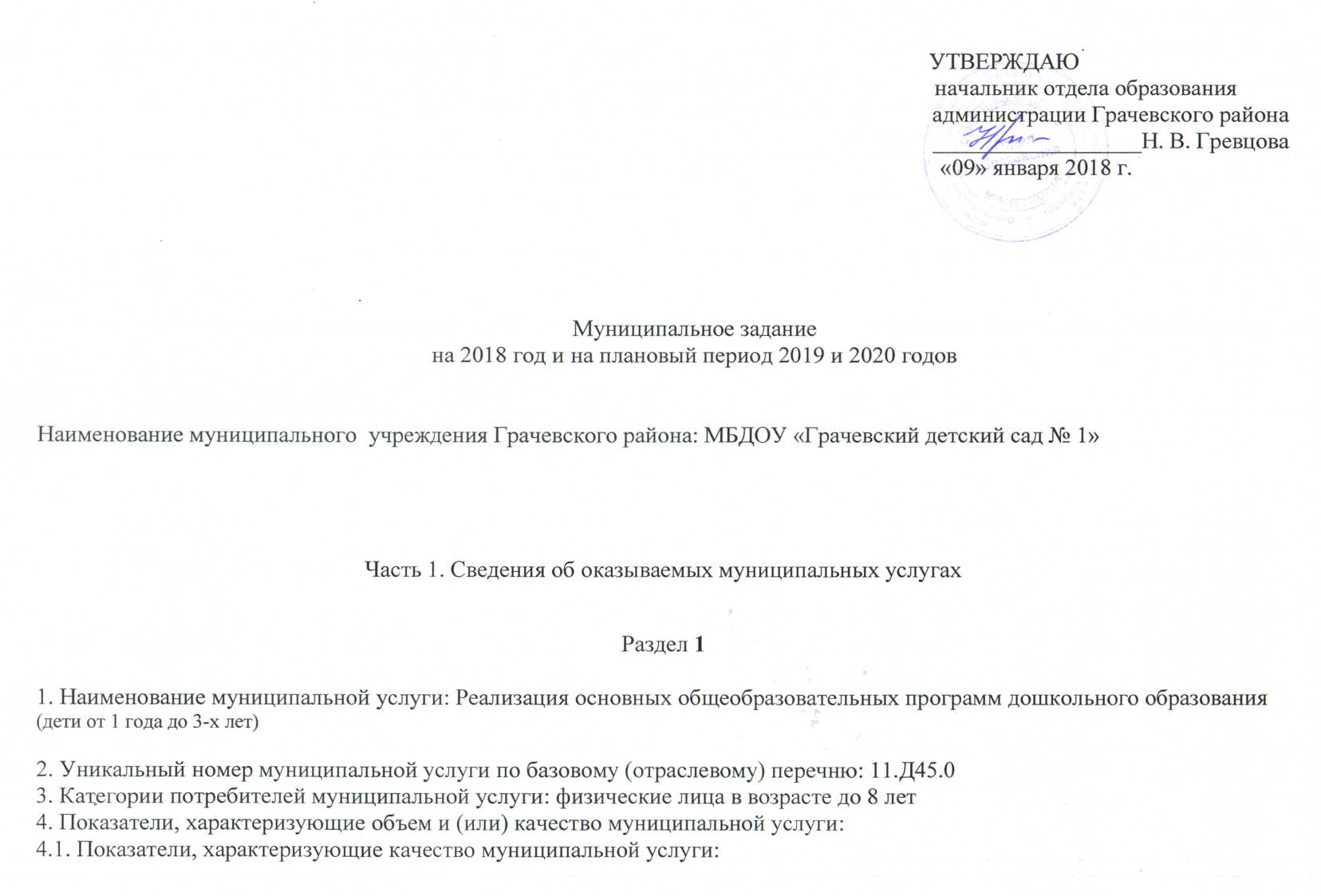 Допустимые (возможные) отклонения от установленных показателей качества муниципальной услуги, в пределах которых муниципальное задание считается выполненным (процентов): 5%4.2. Показатели, характеризующие объем муниципальной услуги:Допустимые (возможные) отклонения от установленных показателей объема муниципальной услуги, в пределах которых муниципальное  задание считается выполненным (процентов): 5%5. Нормативные правовые акты, устанавливающие размер платы (цену, тариф) либо порядок ее (его) установления:Муниципальная услуга «Реализация основных общеобразовательных программ дошкольного образования» оказывается бесплатно.6. Порядок оказания муниципальной услуги: Федеральный закон от 29 декабря 2012г. № 273-ФЗ «Об образовании в Российской Федерации»Закон Оренбургской области от 06 сентября 2013 г. № 1698/506-V-03 « ОБ образовании в Оренбургской области»Постановление администрации Грачевского района от 31.08.2015 № 565-п «О порядке формирования и финансового обеспечения муниципальных заданий на оказание муниципальных услуг (выполнение работ) в отношении муниципальных учреждений Грачевского района»Приказ отдела образования администрации Грачевского района от 25.12.2017 № 282 «Об утверждении  перечня муниципальных услуг на 2018 год и плановый период 2019-2020 годы»6.2. Порядок информирования потенциальных потребителей муниципальной услуги:Раздел 21. Наименование муниципальной услуги: присмотр и уход (дети от 1 года до 3-х лет)2. Уникальный номер муниципальной услуги по базовому (отраслевому) перечню: 11.785.03. Категории потребителей муниципальной услуги: физические лица 4. Показатели, характеризующие объем и (или) качество муниципальной услуги:4.1. Показатели, характеризующие качество муниципальной услуги:Допустимые (возможные) отклонения от установленных показателей качества муниципальной услуги, в пределах которых муниципальное задание считается выполненным (процентов): 5%4.2. Показатели, характеризующие объем муниципальной услуги:Допустимые (возможные) отклонения от установленных показателей объема муниципальной услуги, в пределах которых муниципальное  задание считается выполненным (процентов): 5%5. Нормативные правовые акты, устанавливающие размер платы (цену, тариф) либо порядок ее (его) установления:6. Порядок оказания муниципальной услугиФедеральный закон от 29 декабря 2012г. № 273-ФЗ «Об образовании в Российской Федерации»Закон Оренбургской области от 06 сентября 2013 г. № 1698/506-V-03 « ОБ образовании в Оренбургской области»Постановление администрации Грачевского района от 31.08.2015 № 565-п «О порядке формирования и финансового обеспечения муниципальных заданий на оказание муниципальных услуг (выполнение работ) в отношении муниципальных учреждений Грачевского района»Приказ отдела образования администрации Грачевского района от 25.12.2017 № 282 «Об утверждении  перечня муниципальных услуг на 2018 год и плановый период 2019-2020 годы»6.2. Порядок информирования потенциальных потребителей муниципальной услуги:Раздел 31. Наименование муниципальной услуги: Реализация основных общеобразовательных программ дошкольного образования (дети от 3 до 8 лет)2. Уникальный номер муниципальной услуги по базовому (отраслевому) перечню: 11.Д45.03. Категории потребителей муниципальной услуги: физические лица в возрасте до 8 лет4. Показатели, характеризующие объем и (или) качество муниципальной услуги:4.1. Показатели, характеризующие качество муниципальной услуги:Допустимые (возможные) отклонения от установленных показателей качества муниципальной услуги, в пределах которых муниципальное задание считается выполненным (процентов): 5%4.2. Показатели, характеризующие объем муниципальной услуги:Допустимые (возможные) отклонения от установленных показателей объема муниципальной услуги, в пределах которых муниципальное  задание считается выполненным (процентов):  5%5. Нормативные правовые акты, устанавливающие размер платы (цену, тариф) либо порядок ее (его) установления:Услуга предоставляется бесплатно.6. Порядок оказания муниципальной услуги6.1. Нормативные правовые акты, регулирующие порядок оказания муниципальной услугиФедеральный закон от 29 декабря 2012г. № 273-ФЗ «Об образовании в Российской Федерации»Закон Оренбургской области от 06 сентября 2013 г. № 1698/506-V-03 « ОБ образовании в Оренбургской области»Постановление администрации Грачевского района от 31.08.2015 № 565-п «О порядке формирования и финансового обеспечения муниципальных заданий на оказание муниципальных услуг (выполнение работ) в отношении муниципальных учреждений Грачевского района»Приказ отдела образования администрации Грачевского района от 25.12.2017 № 282 «Об утверждении  перечня муниципальных услуг на 2018 год и плановый период 2019-2020 годы»6.2. Порядок информирования потенциальных потребителей муниципальной услуги:Раздел 41. Наименование муниципальной услуги: присмотр и уход (дети от 3 до 8 лет)2. Уникальный номер муниципальной услуги по базовому (отраслевому) перечню: 11.785.03. Категории потребителей муниципальной услуги: физические лица 4. Показатели, характеризующие объем и (или) качество муниципальной услуги:4.1. Показатели, характеризующие качество муниципальной услуги:Допустимые (возможные) отклонения от установленных показателей качества муниципальной услуги, в пределах которых муниципальное задание считается выполненным (процентов): 5%4.2. Показатели, характеризующие объем муниципальной услуги:Допустимые (возможные) отклонения от установленных показателей объема муниципальной услуги, в пределах которых муниципальное  задание считается выполненным (процентов): 5%5. Нормативные правовые акты, устанавливающие размер платы (цену, тариф) либо порядок ее (его) установления:6. Порядок оказания муниципальной услугиФедеральный закон от 29 декабря 2012г. № 273-ФЗ «Об образовании в Российской Федерации»Закон Оренбургской области от 06 сентября 2013 г. № 1698/506-V-03 « ОБ образовании в Оренбургской области»Постановление администрации Грачевского района от 31.08.2015 № 565-п «О порядке формирования и финансового обеспечения муниципальных заданий на оказание муниципальных услуг (выполнение работ) в отношении муниципальных учреждений Грачевского района»Приказ отдела образования администрации Грачевского района от 25.12.2017 № 282 «Об утверждении  перечня муниципальных услуг на 2018 год и плановый период 2019-2020 годы»6.2. Порядок информирования потенциальных потребителей муниципальной услуги:Часть 3. Прочие сведения о муниципальном задании1. Основания для досрочного прекращения выполнения муниципального задания - реорганизация или ликвидация образовательной организации;- отсутствие лицензии на право осуществления образовательной деятельности.2. Порядок контроля за выполнением муниципального задания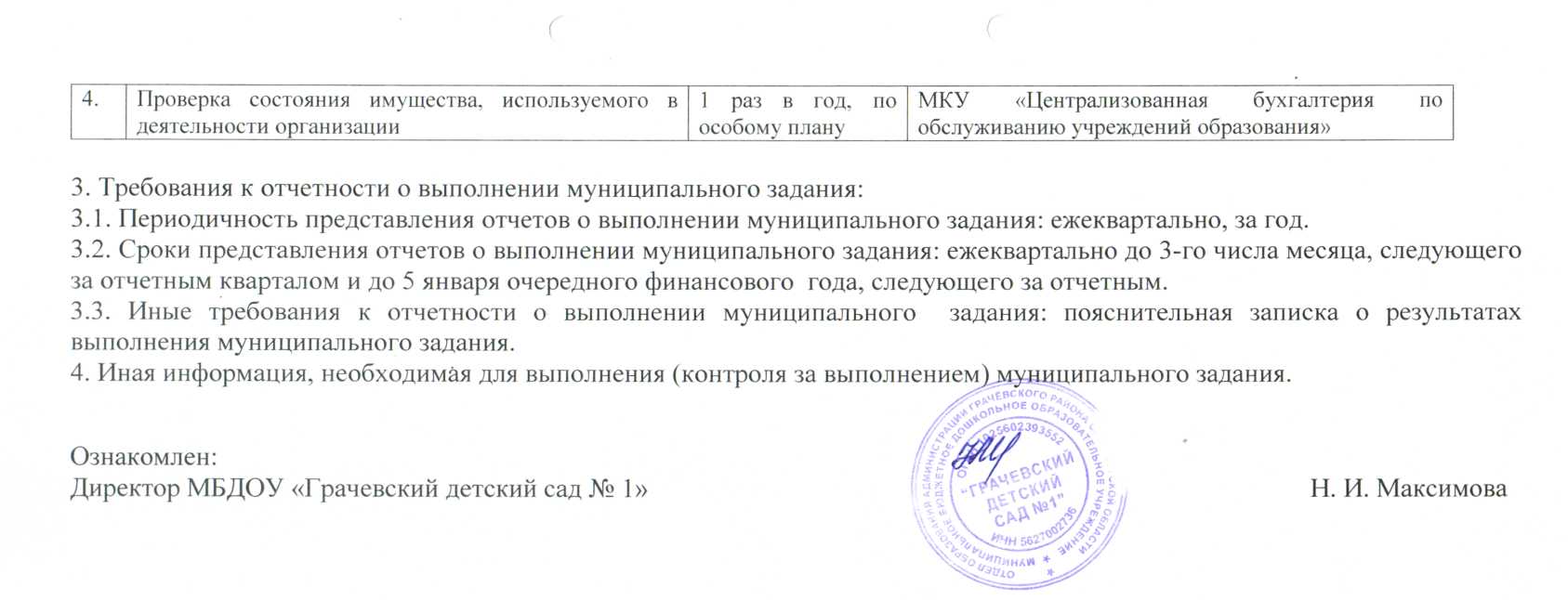 № п/пПоказатели качества муниципальной услугиПоказатели качества муниципальной услугиПоказатели качества муниципальной услугиПоказатели качества муниципальной услугиЗначения показателей качества муниципальной услугиЗначения показателей качества муниципальной услугиЗначения показателей качества муниципальной услуги№ п/пнаименование показателяединица изм-яформула расчета показателяпримечание2018 год 2019 год 2020 год 123456781.Общий уровень укомплектованности педагогическим персоналом в соответствии с установленными требованиями к квалификации и образованию%, где У – общий уровень укомплектованности педагогическим персоналом в соответствии с установленными требованиями к квалификации и образованию;Пс – численность основного персонала, соответствующего установленным требованиями к квалификации и образованию;По – общая численность основного персоналак основному персоналу относятся – воспитатель, музыкальный    работник1001001002.Уровень посещаемости дошкольного образовательного учреждениячеловеко-деньУП = Кт. / Сч.,где УП – уровень посещаемости;Кт. – общее количество дето-дней за отчетный период (по табелю посещаемости);Сч –среднесписочная численность детей за отчетный периодпоказатель рассчитывается нарастающим итогом1721721723.Удовлетворенность родителей качеством предоставляемой услуги%У = Оу/О*100, где У – удовлетворенность родителей качеством услуги;Оу – число опрошенных, удовлетворенных услугой дошкольного образования; О – общее число респондентовпоказатель рассчитывается и отражается в отчете в соответствии с результатами опросов за 6 месяцев, за год909090№ п/пПоказатель объема муниципальной услугиПоказатель объема муниципальной услугиПоказатель объема муниципальной услугиЗначение показателя объема муниципальной услугиЗначение показателя объема муниципальной услугиЗначение показателя объема муниципальной услугиСреднегодовой размер платы (цена, тариф)Среднегодовой размер платы (цена, тариф)Среднегодовой размер платы (цена, тариф)№ п/пнаименование показателяединица измерения Формула расчета показателя2018 год 2019 год 2020 год 2018 год 2019 год 2020 год 123456789101.Число обучающихсячеловекЧД = ∑(СЧ 1+ СЧ 2 +…+ СЧ n) / Ч м,где ЧД – число детей;СЧ  – средняя списочная численность детей за каждый месяц отчетного периода;Ч м – число месяцев в отчетном периоде.СЧ = ∑(Ч 1 + Ч 2 +…+ Ч n) / Ч дгде СЧ  – средняя списочная численность детей за месяц;Ч  – списочная численность детей за каждый день месяца;Ч д – число рабочих дней в месяце374040№ п/пНормативный правовой актНормативный правовой актНормативный правовой актНормативный правовой актНормативный правовой акт№ п/пвидпринявший органдатаномернаименование1234561.№ п/пСпособ информированияСостав размещаемой информацииЧастота обновления информации12341.СМИ, интернет (сайт организации)Информация о результатах выполнения муниципального заданияежеквартально2.Информационные  стендыОфициальные и иные документы о деятельности организации1 раз в месяц3.Родительские собранияИнформация о результатах выполнения муниципального задания1 раз в квартал№ п/пПоказатели качества муниципальной услугиПоказатели качества муниципальной услугиПоказатели качества муниципальной услугиЗначения показателей качества муниципальной услугиЗначения показателей качества муниципальной услугиЗначения показателей качества муниципальной услуги№ п/пнаименование показателяединица изм-яФормула расчета показателя2017 год 2018 год 2019 год 12345671.Соответствие помещений, где оказывается услуга, действующим санитарно-эпидемиологическим и противопожарным требованиям%СП=Кс / Ко * 100где СП – соответствие помещений действующим требованиям; Кс – количество помещений, где оказывается услуга, соответствующих действующим санитарно-эпидемиологическим и противопожарным требованиям;Ко – общее количество помещений, где оказывается услуга1001001002.Соблюдение рациона питания%1001001003.Отсутствие детского травматизма%Т = Кт / Ко * 100где Т – отсутствие детского травматизма;Кт – количество воспитанников, получивших в отчетном периоде травмы;Ко – общее количество воспитанников ДОУ100100100№ п/пПоказатель объема муниципальной услугиПоказатель объема муниципальной услугиПоказатель объема муниципальной услугиЗначение показателя объема муниципальной услугиЗначение показателя объема муниципальной услугиЗначение показателя объема муниципальной услугиСреднегодовой размер платы (цена, тариф)Среднегодовой размер платы (цена, тариф)Среднегодовой размер платы (цена, тариф)№ п/пнаименование показателяединица изм-я Формула расчета показателя2018 год 2019 год 2020 год 2018 год 2019 год 2020 год 123456789101.Число детейчеловекЧД = ∑(СЧ 1+ СЧ 2 +…+ СЧ n) / Ч м,где ЧД – число детей;СЧ  – средняя списочная численность детей за каждый месяц отчетного периода;Ч м – число месяцев в отчетном периоде.СЧ = ∑(Ч 1 + Ч 2 +…+ Ч n) / Ч дгде СЧ  – средняя списочная численность детей за месяц;Ч  – списочная численность детей за каждый день месяца;Ч д – число рабочих дней в месяце374040№ п/пНормативный правовой актНормативный правовой актНормативный правовой актНормативный правовой актНормативный правовой акт№ п/пвидпринявший органдатаномернаименование123456№ п/пСпособ информированияСостав размещаемой информацииЧастота обновления информации12341.СМИ, интернет (сайт организации)Информация о результатах выполнения муниципального заданияежеквартально2.Информационные  стендыОфициальные и иные документы о деятельности организации1 раз в месяц3.Родительские собранияИнформация о результатах выполнения муниципального задания1 раз в квартал№ п/пПоказатели качества муниципальной услугиПоказатели качества муниципальной услугиПоказатели качества муниципальной услугиПоказатели качества муниципальной услугиЗначения показателей качества муниципальной услугиЗначения показателей качества муниципальной услугиЗначения показателей качества муниципальной услуги№ п/пнаименование показателяединица изм-яформула расчета показателяпримечание2018 год 2019 год 2020 год 123456781.Общий уровень укомплектованности педагогическим персоналом в соответствии с установленными требованиями к квалификации и образованию%, где У – общий уровень укомплектованности педагогическим персоналом в соответствии с установленными требованиями к квалификации и образованию;Пс – численность основного персонала, соответствующего установленным требованиями к квалификации и образованию;По – общая численность основного персоналак основному персоналу относятся – воспитатель, музыкальный    работник1001001002.Уровень посещаемости дошкольного образовательного учреждениячеловеко-деньУП = Кт. / Сч.,где УП – уровень посещаемости;Кт. – общее количество дето-дней за отчетный период (по табелю посещаемости);Сч –среднесписочная численность детей за отчетный периодпоказатель рассчитывается нарастающим итогом1721721723.Доля детей, принявших участие в соревнованиях, конкурсах различного уровня, в общей численности воспитанников ДОУ в возрасте, старше 3-х лет%Д = Ду/До*100, где Д – число детей, принявших участие в соревнованиях, конкурсах различного уровня, в общей численности воспитанников ДОУ в возрасте, старше 3-х лет ;Ду – число детей принявших участие; До – общее число детей ДОУ старше 3-х лет4545454.Удовлетворенность родителей качеством предоставляемой услуги%У = Оу/О*100, где У – удовлетворенность родителей качеством услуги;Оу – число опрошенных, удовлетворенных услугой дошкольного образования; О – общее число респондентовпоказатель рассчитывается и отражается в отчете в соответствии с результатами опросов за 6 месяцев, за год909090№ п/пПоказатель объема муниципальной услугиПоказатель объема муниципальной услугиПоказатель объема муниципальной услугиЗначение показателя объема муниципальной услугиЗначение показателя объема муниципальной услугиЗначение показателя объема муниципальной услугиСреднегодовой размер платы (цена, тариф)Среднегодовой размер платы (цена, тариф)Среднегодовой размер платы (цена, тариф)№ п/пнаименование показателяединица изм-я Формула расчета показателя2018 год 2019 год 2020 год 2018 год 2019 год 2020 год 123456789101.Число детейчеловекЧД = ∑(СЧ 1+ СЧ 2 +…+ СЧ n) / Ч м,где ЧД – число детей;СЧ  – средняя списочная численность детей за каждый месяц отчетного периода;Ч м – число месяцев в отчетном периоде.СЧ = ∑(Ч 1 + Ч 2 +…+ Ч n) / Ч дгде СЧ  – средняя списочная численность детей за месяц;Ч  – списочная численность детей за каждый день месяца;Ч д – число рабочих дней в месяце218218218№ п/пСпособ информированияСостав размещаемой информацииЧастота обновления информации12341.СМИ, интернет (сайт организации)Информация о результатах выполнения муниципального заданияежеквартально2.Информационные  стендыОфициальные и иные документы о деятельности организации1 раз в месяц3.Родительские собранияИнформация о результатах выполнения муниципального задания1 раз в квартал№ п/пПоказатели качества муниципальной услугиПоказатели качества муниципальной услугиПоказатели качества муниципальной услугиЗначения показателей качества муниципальной услугиЗначения показателей качества муниципальной услугиЗначения показателей качества муниципальной услуги№ п/пнаименование показателяединица изм-яФормула расчета показателя2017 год 2018 год 2019 год 12345671.Соответствие помещений, где оказывается услуга, действующим санитарно-эпидемиологическим и противопожарным требованиям%СП=Кс / Ко * 100где СП – соответствие помещений действующим требованиям; Кс – количество помещений, где оказывается услуга, соответствующих действующим санитарно-эпидемиологическим и противопожарным требованиям;Ко – общее количество помещений, где оказывается услуга1001001002.Соблюдение рациона питания%1001001003.Отсутствие детского травматизма%Т = Кт / Ко * 100где Т – отсутствие детского травматизма;Кт – количество воспитанников, получивших в отчетном периоде травмы;Ко – общее количество воспитанников ДОУ100100100№ п/пПоказатель объема муниципальной услугиПоказатель объема муниципальной услугиПоказатель объема муниципальной услугиЗначение показателя объема муниципальной услугиЗначение показателя объема муниципальной услугиЗначение показателя объема муниципальной услугиСреднегодовой размер платы (цена, тариф)Среднегодовой размер платы (цена, тариф)Среднегодовой размер платы (цена, тариф)№ п/пнаименование показателяединица изм-я Формула расчета показателя2018 год 2019 год 2020 год 2018 год 2019 год 2020 год 123456789101.Число детейчеловекЧД = ∑(СЧ 1+ СЧ 2 +…+ СЧ n) / Ч м,где ЧД – число детей;СЧ  – средняя списочная численность детей за каждый месяц отчетного периода;Ч м – число месяцев в отчетном периоде.СЧ = ∑(Ч 1 + Ч 2 +…+ Ч n) / Ч дгде СЧ  – средняя списочная численность детей за месяц;Ч  – списочная численность детей за каждый день месяца;Ч д – число рабочих дней в месяце218218218№ п/пНормативный правовой актНормативный правовой актНормативный правовой актНормативный правовой актНормативный правовой акт№ п/пвидпринявший органдатаномернаименование123456№ п/пСпособ информированияСостав размещаемой информацииЧастота обновления информации12341.СМИ, интернет (сайт организации)Информация о результатах выполнения муниципального заданияежеквартально2.Информационные  стендыОфициальные и иные документы о деятельности организации1 раз в месяц3.Родительские собранияИнформация о результатах выполнения муниципального задания1 раз в квартал№ п/пФорма контроляПериодичностьОрган исполнительной власти Грачевского района, осуществляющий контроль за выполнением муниципального задания12341.Анализ выполнения муниципального задания согласно предоставленного отчета за определенный период1 раз в кварталОтдел образования администрации Грачевского района2,Проведение опроса родителей по вопросу удовлетворенности качеством предоставленных образовательных услуг1 раз в годОтдел образования администрации Грачевского района3.Проверка целевого использования бюджетных средств, выделенных на  обеспечение исполнения муниципального задания 1 раз в год в соответствии с планомМКУ «Централизованная бухгалтерия по обслуживанию учреждений образования»